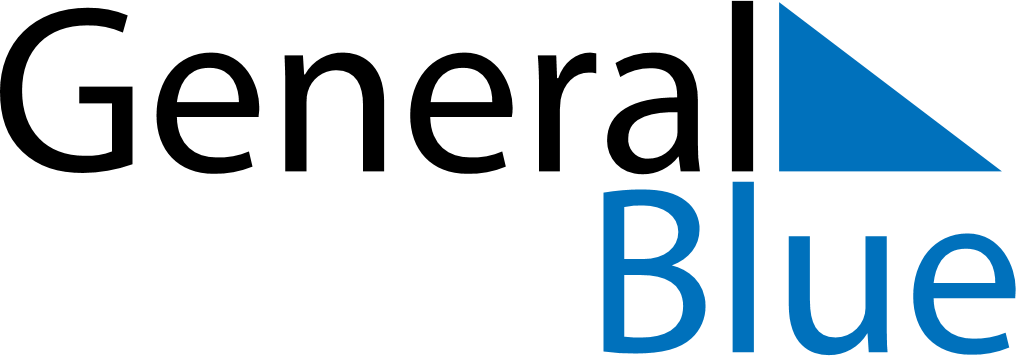 Poland 2029 HolidaysPoland 2029 HolidaysDATENAME OF HOLIDAYJanuary 1, 2029MondayNew Year’s DayJanuary 6, 2029SaturdayEpiphanyApril 1, 2029SundayEaster SundayApril 2, 2029MondayEaster MondayMay 1, 2029TuesdayLabour DayMay 3, 2029ThursdayConstitution DayMay 20, 2029SundayPentecostMay 26, 2029SaturdayMother’s DayMay 31, 2029ThursdayCorpus ChristiAugust 15, 2029WednesdayAssumptionNovember 1, 2029ThursdayAll Saints’ DayNovember 11, 2029SundayIndependence DayDecember 25, 2029TuesdayChristmas DayDecember 26, 2029WednesdayBoxing Day